Pranešimas dėl  Rokiškio rajono VVG valdybos posėdžio				2020-05-21Birželio 1 d. (pirmadienį) savivaldybės 1 a. salėje rengiamas VVG valdybos posėdis. 
Pradžia – 17 val. Darbotvarkė Dėl V kvietimo teikti vietos projektus dokumentų tvirtinimo Dėl valdybos darbo tvarkos ekstremalių situacijų laikotarpiuDėl procedūrų aprašo priedų keitimoDėl nario mokesčioDėl VVG ataskaitų visuotiniam susirinkimuiDėl kitų klausimų Dėl tarpinio vertinimo pažangos rodikliųDėl visuotinio susirinkimo organizavimo Dėl projektinės veiklos:Dėl interesų deklaracijųVVG valdybos pirmininkas 
Vidas Joneliūkštis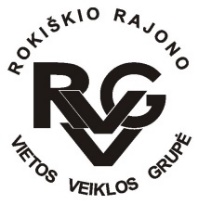 